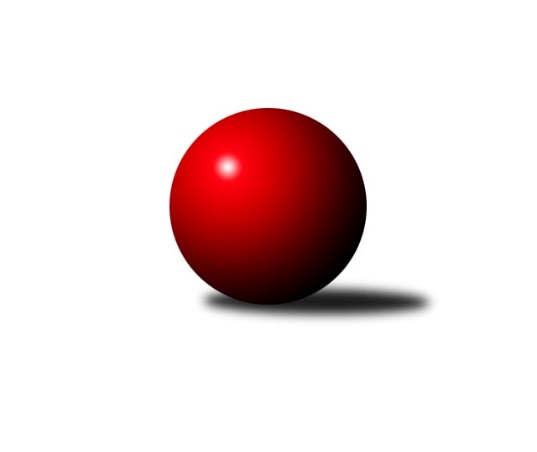 Č.3Ročník 2019/2020	30.11.2019Nejlepšího výkonu v tomto kole: 1045 dosáhlo družstvo: PacošiPodnikovka Slavonice 1.liga 2019/2020Výsledky 3. kolaPřehled výsledků:Motorpal	- Pacoši	2:8	992:1045		30.11.STS Chvojkovice	- Klub u Kořena	2:8	897:972		30.11.KC Lentra Darda	- Rallycross	6:4	1001:956		30.11.Tabulka:	1.	KC Lentra Darda	3	3	0	0	22 : 8 	 	 1003	6	2.	Pacoši	3	2	0	1	18 : 12 	 	 1005	4	3.	Klub u Kořena	3	1	0	2	16 : 14 	 	 978	2	4.	SuperMix	2	1	0	1	8 : 12 	 	 958	2	5.	STS Chvojkovice	2	1	0	1	8 : 12 	 	 924	2	6.	Rallycross	3	1	0	2	12 : 18 	 	 953	2	7.	Motorpal	2	0	0	2	6 : 14 	 	 957	0Podrobné výsledky kola:	 Motorpal	992	2:8	1045	Pacoši	Martin Lukš	 	 119 	 109 		228 	 0:2 	 245 	 	106 	 139		Dušan Šívr	Bohumil Endl	 	 143 	 118 		261 	 2:0 	 250 	 	127 	 123		Petr Musil	Martin Kovář	 	 110 	 138 		248 	 0:2 	 264 	 	115 	 149		Antonín Ferdan	Josef Svoboda	 	 127 	 128 		255 	 0:2 	 286 	 	154 	 132		David PešákNejlepší výkon utkání: 286 - David Pešák	 STS Chvojkovice	897	2:8	972	Klub u Kořena	Šarlota Holzäpflová	 	 117 	 128 		245 	 2:0 	 236 	 	117 	 119		Miroslav Bartoška	Kateřina Matoušková	 	 119 	 110 		229 	 0:2 	 232 	 	115 	 117		Vladimír Pazderka	Petra Böhmová	 	 117 	 102 		219 	 0:2 	 259 	 	137 	 122		Tomáš Neužil	Hana Drobiličová	 	 94 	 110 		204 	 0:2 	 245 	 	129 	 116		Ludvík KadlecNejlepší výkon utkání: 259 - Tomáš Neužil	 KC Lentra Darda	1001	6:4	956	Rallycross	Miroslav Kadrnoška	 	 128 	 119 		247 	 0:2 	 284 	 	141 	 143		Michal Dostál	Libor Svoboda	 	 117 	 119 		236 	 0:2 	 242 	 	130 	 112		Pavel Kučera	Milan Trávníček	 	 139 	 124 		263 	 2:0 	 228 	 	119 	 109		Ladislav Dofek	Jiří Svoboda	 	 128 	 127 		255 	 2:0 	 202 	 	96 	 106		Josef PetrikNejlepší výkon utkání: 284 - Michal DostálPořadí jednotlivců:	jméno hráče	družstvo	celkem	plné	dorážka	chyby	poměr kuž.	Maximum	1.	David Pešák 	Pacoši	278.75	179.8	99.0	2.3	2/2	(286)	2.	Pavel Blažek 	STS Chvojkovice	269.00	165.0	104.0	1.0	1/1	(269)	3.	Michal Dostál 	Rallycross	266.00	174.8	91.3	2.5	2/2	(284)	4.	Stanislav Tichý 	SuperMix	263.50	178.5	85.0	4.0	2/2	(265)	5.	Josef Svoboda 	Motorpal	256.50	173.5	83.0	4.0	1/1	(258)	6.	Miroslav Kadrnoška 	KC Lentra Darda	255.25	175.5	79.8	1.5	2/2	(262)	7.	Milan Trávníček 	KC Lentra Darda	254.50	180.5	74.0	3.0	2/2	(263)	8.	David Drobilič 	STS Chvojkovice	254.00	172.0	82.0	3.0	1/1	(254)	9.	Jiří Ondrák st. 	KC Lentra Darda	251.00	176.5	74.5	3.5	2/2	(269)	10.	Ludvík Kadlec 	Klub u Kořena	245.00	167.8	77.3	2.8	2/2	(249)	11.	Libor Svoboda 	KC Lentra Darda	244.75	176.5	68.3	5.0	2/2	(261)	12.	Pavel Kučera 	Rallycross	243.75	161.3	82.5	3.5	2/2	(264)	13.	Dušan Šívr 	Pacoši	243.00	165.5	77.5	4.0	2/2	(245)	14.	Martin Kovář 	Motorpal	242.00	177.5	64.5	8.5	1/1	(248)	15.	Bohumil Endl 	Motorpal	240.50	175.5	65.0	7.0	1/1	(261)	16.	Jiří Ležák 	SuperMix	230.00	159.0	71.0	3.5	2/2	(236)	17.	František Severa 	SuperMix	229.50	165.0	64.5	9.5	2/2	(232)	18.	Ladislav Dofek 	Rallycross	229.25	164.8	64.5	4.3	2/2	(251)	19.	Kateřina Matoušková 	STS Chvojkovice	229.00	167.0	62.0	3.0	1/1	(229)	20.	Martin Lukš 	Motorpal	228.00	165.0	63.0	4.0	1/1	(228)	21.	Šarlota Holzäpflová 	STS Chvojkovice	227.50	167.5	60.0	10.5	1/1	(245)	22.	Petra Böhmová 	STS Chvojkovice	218.00	145.0	73.0	4.5	1/1	(219)	23.	Josef Petrik 	Rallycross	210.00	148.5	61.5	6.5	2/2	(218)	24.	Vít Beranovský 	Motorpal	207.00	156.0	51.0	13.0	1/1	(207)	25.	Hana Drobiličová 	STS Chvojkovice	204.00	154.0	50.0	13.0	1/1	(204)		Petr Janák 	Klub u Kořena	284.00	187.0	97.0	3.0	1/2	(284)		Antonín Ferdan 	Pacoši	264.00	188.0	76.0	8.0	1/2	(264)		Milena Žampachová 	SuperMix	263.00	166.0	97.0	3.0	1/2	(263)		Jiří Svoboda 	KC Lentra Darda	261.00	170.5	90.5	2.0	1/2	(267)		Tomáš Neužil 	Klub u Kořena	259.00	172.0	87.0	2.0	1/2	(259)		Petr Musil 	Pacoši	250.00	162.0	88.0	4.0	1/2	(250)		Jindra Kovářová 	Pacoši	245.00	169.0	76.0	2.0	1/2	(245)		Miroslav Bartoška 	Klub u Kořena	243.00	173.5	69.5	7.5	1/2	(250)		Aleš Macků 	Klub u Kořena	240.00	160.0	80.0	2.0	1/2	(240)		Roman Sedlák 	Klub u Kořena	238.00	175.0	63.0	3.0	1/2	(238)		Iveta Kabelková 	Klub u Kořena	238.00	175.0	63.0	5.0	1/2	(238)		Jakub Kadrnoška 	Rallycross	234.00	155.0	79.0	4.0	1/2	(234)		Eva Fabešová 	Pacoši	234.00	172.0	62.0	10.0	1/2	(234)		Jan Šuhaj 	Pacoši	233.50	159.0	74.5	2.0	1/2	(241)		Vladimír Pazderka 	Klub u Kořena	232.00	153.0	79.0	4.0	1/2	(232)		Jiří Vojtíšek 	Klub u Kořena	217.00	155.0	62.0	8.0	1/2	(217)Program dalšího kola:4. kolo			-- volný los --  - KC Lentra Darda	7.12.2019	so	17:00	Pacoši - SuperMix	7.12.2019	so	17:00	Klub u Kořena - Rallycross	7.12.2019	so	19:30	STS Chvojkovice - Motorpal	